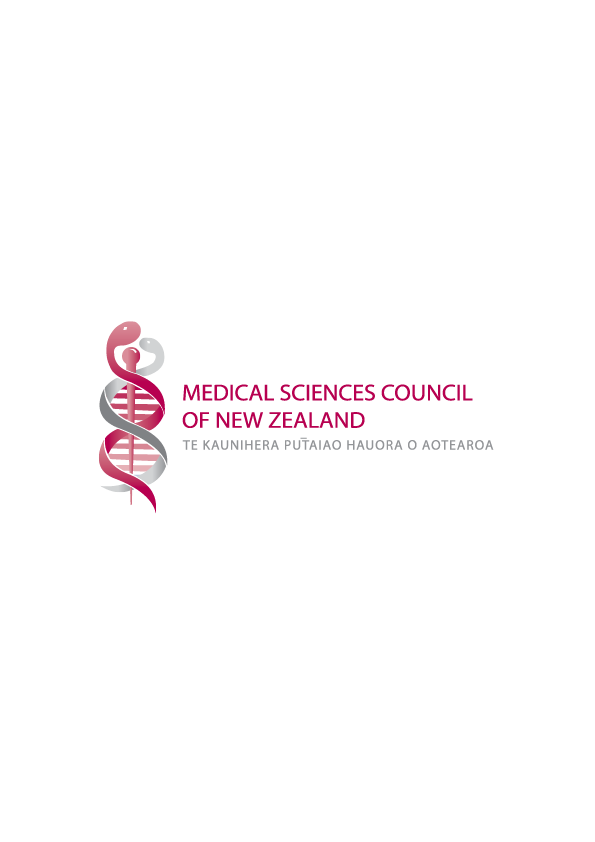 Part A and B must be completed, scanned, and emailed along with the documents listed below to mscaudit@medsci.co.nz by 19 August 2022PRACTITIONER DECLARATION Please circle your answers Signature: 	 	 	 	 	 	 	Date:  		 	 Please label all documents with your name and registration number. PART B SUPERVISOR/EMPLOYER DECLARATIONRECERTIFICATION AUDIT 2022To be completed by a senior registered practitioner within your scope.Name of Practitioner: 	 	 	 	 	 	 	 	 Registration Number: 	    30-_____________ Please circle your answers Name:	                               Position:                             	Signature: 	 Date: PART A PRACTITIONER DECLARATION RECERTIFICATION AUDIT 2022 Name of Practitioner: _____________________________________________ Registration Number: 30-__________________ Scope of Practice:    ______________________________________________CPD Programme Enrolled in:   (if applicable) CPD Programme Enrolled in:   (if applicable) ______________________________________________ I have received a satisfactory performance review which confirms that I am clinically competent to practise as aMedical Laboratory Technician / Medical Laboratory Pre-Analytical Technician.Yes No I comply with the Code of Ethics. Yes No I believe I am physically and mentally competent to practice. Yes No I have provided the Council with the following documents: • 	A logbook detailing the CPD activities I have completed in the 12 months up to 31 December 2021Yes No • 	Three documents as evidence of the completion of the CDP activity including two evidential documents related to substantive CPD activities Yes No Two reflective statements relating to clinical, ethical, and culturally appropriate practiceYesNo• 	My employment history for the 12 months up to 31 December 2021, including a brief description of the duties for each position I have held. Yes No The practitioner has received a satisfactory performance appraisal that demonstrates competence within the last 12 months in the stated scope of practice. Yes No I am satisfied that the practitioner complies with the Code of Ethics. Yes No I am satisfied that the practitioner is physically and mentally fit and competent to practise. Yes No Registered as Health Practitioner with: Registration Number: Scope of Practice: 